Vocab Unit 5 | La Casa (p. 60)						Nombre: _______________________________Questions:¿Dónde vives?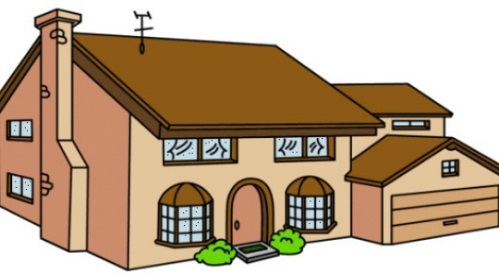 Vivo¿Dónde está…?Está….En…La Casa: Translate each room name to English and then draw a picture to help you remember. El bañoLa cocinaEl comedorEl jardínEl garajeLa salaEl patioEl cuartoLa alcobaLa mansiónLa casa particularEl apartamentoLa cabañaEl edificio de apartamentosLa carpa